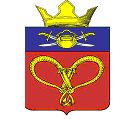 АДМИНИСТРАЦИЯ НАГАВСКОГО СЕЛЬСКОГО ПОСЕЛЕНИЯКОТЕЛЬНИКОВСКОГО МУНИЦИПАЛЬНОГО РАЙОНАВОЛГОГРАДСКОЙ ОБЛАСТИПОСТАНОВЛЕНИЕот «24» июля 2019 г.                                   № 30О внесении изменений в постановление №32 от 10.09.2018 администрации Нагавского сельского поселения Котельниковского муниципального района Волгоградской области «Об утверждении административного регламента предоставления муниципальной услуги «Принятие документов, а также выдача решений о переводе или об отказе в переводе жилого помещения в нежилое или нежилого помещения в жилое помещение»Рассмотрев Протест Прокуратуры Котельниковского района Волгоградской области от 09.07.2019г. №70-66-2019 на постановление администрации Нагавского сельского поселения Котельниковского муниципального района Волгоградской области от 10.09.2018 года N32 «Об утверждении административного регламента предоставления муниципальной услуги «Принятие документов, а также выдача решений о переводе или об отказе в переводе жилого помещения в нежилое или нежилого помещения в жилое помещение»администрация Нагавского сельского поселения постановляет:1. Внести в постановление №32 от 10.09.2018 года «Об утверждении административного регламента предоставления муниципальной услуги «Принятие документов, а также выдача решений о переводе или об отказе в переводе жилого помещения в нежилое или нежилого помещения в жилое помещение» следующие изменения:1.1. Изложить п.2.6.1. Административного  Регламента в следующей редакции:2.6.1. Исчерпывающий перечень документов, необходимых в соответствии 
с законодательными и иными нормативными правовыми актами 
для предоставления муниципальной услуги, подлежащих представлению заявителями:- подготовленный и оформленный в установленном порядке проект переустройства и (или) перепланировки переводимого помещения (в случае, если переустройство и (или) перепланировка требуются для обеспечения использования такого помещения в качестве жилого или нежилого помещения);- заявление о переводе помещения;- правоустанавливающие документы на переводимое помещение (подлинники или засвидетельствованные в нотариальном порядке копии), в случае если право на переводимое помещение не зарегистрировано в Едином государственном реестре недвижимости;- план переводимого помещения с его техническим описанием (в случае, если переводимое помещение является жилым, технический паспорт такого помещения);- поэтажный план дома, в котором находится переводимое помещение;- подготовленный и оформленный в установленном порядке проект переустройства и (или) перепланировки переводимого помещения (в случае, если переустройство и (или) перепланировка требуются для обеспечения использования такого помещения в качестве жилого или нежилого помещения);- протокол общего собрания собственников помещений в многоквартирном доме, содержащий решение об их согласии на перевод жилого помещения в нежилое помещение;- согласие каждого собственника всех помещений, примыкающих к переводимому помещению, на перевод жилого помещения в нежилое помещение.Формирование заявления в электронной форме осуществляется посредством заполнения электронной формы заявления на Едином портале государственных и муниципальных услуг или официальном сайте администрации Майоровского сельского поселения Котельниковского муниципального района Волгоградской области без необходимости дополнительной подачи заявления в какой-либо иной форме.2. Постановление разместить на официальном сайте администрации.3. Настоящее постановление вступает в силу после его официального опубликования (обнародования).4. Контроль за исполнением настоящего постановления оставляю за собой.Глава Нагавскогосельского поселения	П.А.Алпатов